         ПОЛОЖЕНИЕ  О   ПРОГРАММЕ  ДОПОЛНИТЕЛЬНОГО ОБРАЗОВАНИЯ ДЕТЕЙI. Общее положения 1.Настоящее Положение разработано в соответствиис Федеральным законом от 29.12.2012 г. №273-ФЗ  «Об образовании в Российской Федерации»,Приказом Министерства образования и науки РФ от 29 августа 2013 г. № 1008  «Об утверждении Порядка организации и осуществления образовательной деятельности по дополнительным общеобразовательным программам», «Примерные требования к программам дополнительного образования детей» от 11.12.2006 № 06-1844, Уставом образовательного учреждения и устанавливает порядок разработки и утверждения программ дополнительного образования детей.2.  Программа дополнительного образования детей – это нормативный документ, в котором фиксируются и аргументировано, в логической последовательности, определяются цели, задачи, ценности образования, учебно-тематический план, формы, содержание, методы и технологии реализации дополнительного образования, а также требования к достигаемому уровню знаний, умений, компетенций и критерии оценки  результатов совместной творческой  деятельности детей и взрослых.II.Содержание дополнительных образовательных программПунктом 5 статьи 14 Закона установлено, что содержание образования в конкретном образовательном учреждении определяется образовательной программой (образовательными программами), разрабатываемой, принимаемой и реализуемой этим образовательным учреждением самостоятельно.Содержание образования является одним из факторов экономического и социального прогресса общества и должно быть ориентировано на:обеспечение самоопределения личности, создание условий для ее самореализации;формирование у обучающегося адекватной современному уровню знаний и уровню образовательной программы (ступени обучения) картины мира;интеграцию личности в национальную и мировую культуру;формирование человека и гражданина, интегрированного в современное ему общество и нацеленного на совершенствование этого общества;воспроизводство и развитие кадрового потенциала общества.Ответственность за реализацию не в полном объеме образовательных программ в соответствии с учебным планом и графиком учебного процесса, качество образования своих выпускников несет образовательное учреждение в установленном законодательством Российской Федерации порядке, согласно пункту 3 статьи 32 Закона.Целями и задачами дополнительных образовательных программ, в первую очередь, является обеспечение обучения, воспитания, развития детей. В связи с чем содержание дополнительных образовательных программ должно:соответствовать:достижениям    мировой    культуры,    российским    традициям, культурно-национальным особенностям регионов;соответствующему уровню образования (дошкольному, начальному общему, основному общему, среднему (полному) общему образованию);направленностям   дополнительных   образовательных   программ (технической, художественной, физкультурно-спортивной, туристско-краеведческой, социально-педагогической, естественнонаучной);современным   образовательным   технологиям, отраженным   в принципах обучения (индивидуальности, доступности, преемственности,результативности); формах и методах обучения (активных   методах дистанционного   обучения, дифференцированного обучения, занятиях, конкурсах, соревнованиях, экскурсиях, походах и т. д.); методах контроля и управления  образовательным  процессом  (анализе  результатов деятельности    детей); средствах  обучения (перечне необходимого оборудования, инструментов  и  материалов в расчете  на каждого обучающегося в объединении);быть направлено на:создание условий для развития личности ребенка;развитие мотивации личности ребенка к познанию и творчеству;обеспечение эмоционального благополучия ребенка;приобщение обучающихся к общечеловеческим ценностям;профилактику асоциального поведения;создание  условий  для  социального,  культурного  и профессионального      самоопределения, творческой  самореализации личности ребенка, его интеграции в системе мировой и отечественной культур;целостность процесса психического и физического, умственного и духовного развития личности ребенка;укрепление психического и физического здоровья детей;взаимодействие педагога дополнительного образования с семьей.III. Структура программы дополнительного образования детей.Программа   дополнительного   образования   детей  включает следующие структурные элементы:1. Титульный лист.2. Пояснительную записку.3. Учебно-тематический план.4. Содержание изучаемого курса.5. Методическое обеспечение дополнительной образовательной программы.6. Список литературы.Оформление   и   содержание   структурных   элементов   программы дополнительного образования детей.1. На титульном листе  указывается:- наименование образовательного учреждения;- где, когда и кем утверждена дополнительная образовательная  программа;	- название дополнительной образовательной программы;- возраст детей, на которых  рассчитана  дополнительная образовательная программа;- срок реализации дополнительной образовательной программы;- Ф. И.О., должность  автора (авторов) дополнительной образовательной программы;- название   населенного  пункта,   в  котором  реализуется дополнительная образовательная программа;- год разработки дополнительной образовательной программы.2. Пояснительная  записка  к  программе  дополнительного образования детей  раскрывает:- направленность дополнительной образовательной программы;- новизну, актуальность, педагогическую целесообразность;- цель и задачи дополнительной образовательной программы;- отличительные  особенности  данной  дополнительной  образовательной   программы  от уже существующих образовательных  программ;- возраст детей, участвующих в реализации данной дополнительнойобразовательной программы;- сроки  реализации дополнительной  образовательной  программы(продолжительность образовательного процесса, этапы);- формы и режим занятий;- ожидаемые результаты и способы определения их результативности;- формы подведения итогов реализации дополнительной образовательной программы (выставки, фестивали, соревнования, учебно-исследовательские конференции и т. д.).3. Учебно-тематический   план   дополнительной  образовательной программы  содержит:- перечень разделов, тем;- количество часов по каждой теме с разбивкой на теоретические и практические виды занятий.4. Содержание программы дополнительного  образования детей раскрывается  через  краткое  описание тем (теоретических   и практических видов занятий).5. Методическое  обеспечение  программы дополнительного образования детей включает описание:- форм занятий, планируемых по каждой теме или разделу (игра, беседа, поход, экскурсия, конкурс, конференция и т.д.);- приёмов и методов организации учебно-воспитательного процесса, дидактического материала, технического оснащения занятий;- форм подведения итогов по каждой теме или разделу.7. Список использованной литературы составляется в соответствии с ГОСТ.IV. Разработка, рассмотрение и утверждение программы дополнительного образования детей.1. Разработка и утверждение  программ дополнительного образования детей относится к компетенции образовательной организации и реализуется ею самостоятельно.2. Программа разрабатывается учителем (группой учителей). 3. Учитель представляет программу дополнительного образования на  согласование заместителю директора по УР, который анализирует ее на предмет соответствия  плану УВР Школы, требованиям структуры и структурного наполнения, обосновывает согласование/несогласование программы.           4. Программы дополнительного образования детей, прошедшие  согласование, предоставляются директору Школы, он принимает решение об утверждении программы ( приказ) , на титульном листе делается об этом пометка.Рассмотрено и принято  педагогическим советом 	Протокол № 1 от 28.08.19                 «Утверждаю»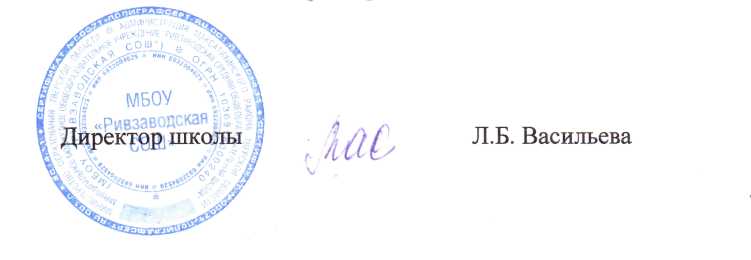 